Прошу Вас на интернет сайтах образовательных организаций и администраций муниципальных образований Тулунского муниципального района разместить справочную информацию об обстановке с техногенными пожарами за 3 квартала 2020 года на территории Иркутской области. Приложение в электронном виде.Заведующий отделом по делам 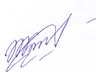 ГО и ЧС - начальник МКУ «ЕДДС» Тулунского района                                                                                      И.В. КозикИсп. Столопов М.С.тел. 8(39530) 47080Справочная информацияоб обстановке с техногенными пожарами на территории Иркутской областиЗа 3 квартала 2020 года на территории области зарегистрировано 5353 пожара, в результате которых погиб 131 человек, в том числе 23 ребенка (за 3 квартала 2019 года - 13 детей, + 76,9 %), получили травмы 119 человек, в том числе 11 детей.Произошло 10 пожаров с гибелью 23 детей. По сравнению с аналогичным периодом 2019 года гибель детей на пожарах возросла на 10 случаев (в 2019 году погибло 13 детей на 8 пожарах (Иркутский район - 2 пожара, Заларинский - 1, Нижнеилимский - 1, Тайшетский - 1, Усольский - 1, Аларский - 2).Пожары с детской гибелью зарегистрированы в 8-ми муниципальных образованиях:г. Тайшет - 5 детейп. Усть-Уда - 4 детейКазачинско-Ленский район - 3 детейИркутский район - 2 детейЗиминский район - 6 детейЧеремховский район - 1 ребенокг. Иркутск - 1 ребенокУсольский район - 1 ребенокПричины пожаров с гибелью детей:- нарушение правил устройства и эксплуатации электрооборудования - 5 пожаров, погибло 14 детей (Зиминский, Усть-Удинский, Казаченско-Ленский, Тайшетский районы), АППГ - 5 пожаров погибло 9 детей (Иркутский, Нижнеилимский, Тайшетский, Усольский районы);- детская шалость с огнем - 2 пожара, погибло 5 детей (АППГ - 0);- неосторожное обращение с огнем - 1 пожар, погиб 1 ребенок (АППГ - 3 пожара, погибло 4 ребенка);- нарушение правил устройства и эксплуатации печи - 1 пожар, погибло 2 детей (АППГ - 0);- поджог - 1 пожар, погиб 1 ребенок (АППГ - 0).По возрасту чаще всего погибали дети дошкольного возраста от 1 года до 6 лет, это 19 детей - их доля от общего количества погибших детей составила 83 %. Реже погибали дети среднего школьного возраста от 7 до 14 лет - 3 ребенка или 13 % и старшеклассники от 15 до 17 лет - 1 ребенок или 4 %.Шесть пожаров произошло в ночное время с 00:00 до 06:00. Три пожара произошли в вечернее время с 18:00 по 24:00. Один пожар произошел в дневное время с 06:00 по 18:00.Анализ показывает, что условием, способствующим гибели 17-ти детей послужила невозможность принятия решения об эвакуации в силу малолетнего возраста (Зиминский район - 6 детей, Черемховский район - 1 ребенок, Усть-Удинский район - 4 ребенка, г. Тайшет - 5 детей, Усольский район - 1 ребенок) (АППГ - 9 детей), 6-х детей - нахождение в состоянии сна (Иркутский район - 2 детей, Казачинско-Ленский район - 3 детей, г. Иркутск - 1 ребенок) (АППГ - 0).На 4-х пожарах вместе с детьми погибали взрослые.В 3-х случаях, на которых погибло 5 детей родители находились в состоянии алкогольного опьянения (Черемховский район, Тайшетский район, Зиминский район).Одним из условий способствующих гибели детей на 4-х пожарах в Зиминском, Усольском, Тайшетских районах и г. Тайшете стало оставление малолетних детей без присмотра. Причинами 3-х пожаров в г. Тайшете, Усольском и Тайшетском районах послужила детская шалость с огнем. В Зиминском районе причиной пожара послужил аварийный режим работы электрооборудования.При этом вышеперечисленные семьи на учете, как неблагополучные не состояли. В случаях (Зиминский, Усольский районы) семьи характеризовались положительно. В г. Тайшете семья на учете не состояла, не однократно родители были замечены в нетрезвом состоянии.За 3 квартала 2020 года в Иркутской области произошло 9 пожаров с травмированием 11 детей. По сравнению с аналогичным периодом прошлого года количество травмированных детей на пожарах сократилось на 22 человека или на 66 % (в 2019 году - 22 пожара, травмировалось - 33 ребенка, г. Зима, Ангарский городской округ, Тулунский район, Нижнеилимский район, Заларинский район, г. Усть-Кут по 1 пожару, г. Усолье-Сибирское, г. Черемхово - по 2 пожара, г. Братск - 6 пожаров, г. Иркутск - 6 пожаров).Пожары с травмированием детей в 2020 году зарегистрированы в 7-ми муниципальных образованиях:в Зиминском районе - 1 пожар (1 ребенок)в г. Тулуне - 1 пожар (1 ребенок)в г. Иркутске - 1 пожар (3 детей)в г. Ангарске - 2 пожара (2 ребенка)в Усольском районе - 1 пожар (1 ребенок)в Иркутском районе - 1 пожар (1 ребенок)в г. Тайшете - 1 пожар (1 ребенок)в г. Братске - 1 пожар (1 ребенок)причины пожаров с травмированием детей:- нарушение правил устройства и эксплуатации электрооборудования - 3 пожара, травмировано 3 ребенка (Зиминский район, г. Ангарск, г. Тайшет). АППГ - 2 пожара (г. Иркутск, г. Братск).- неосторожное обращение с огнем иного лица - 5 пожаров, травмировано 7 детей (г. Тулун, г. Ангарск, г. Иркутск, г. Братск, Иркутский район). АППГ - 8 пожаров (г. Ирутск, г. Братск, г. Усолье-Сибирское).- детская шалость с огнем - 1 пожар, травмирован 1 ребенок (Усольский район). АППГ - 6 пожаров (Нижнеилимский район, Заларинский район, г. Черемхово, г. Усолье-Сибирское, г. Братск).- поджог - 0 пожаров. АППГ - 2 пожара (г. Иркутск, Тулунский район).- нарушение правил устройства и эксплуатации печного отопления - 0 пожаров. АППГ - 2 пожара (г. Зима, г. Братск).- прочие причины (взрыв) - 0 пожаров. АППГ - 2 пожара (Усть-Кутский район, Ангарский городской округ).МКУ «ЕДИНАЯ ДЕЖУРНАЯ ДИСПЕТЧЕРСКАЯ СЛУЖБА» ТУЛУНСКОГО РАЙОНА665268, Иркутская область, г. Тулун, ул. Гидролизная, 2тел. 89500562881факс 47-0-80е-mail: tul.edds@yandex.ruот «16» октября 2020 г. № ___Председателю комитета по образованию – заведующему МКУ «Центр МиФСОУ Тулунского муниципальногорайона» С.В. СкурихинуГлавам сельских поселений Тулунского муниципального района